Forklaringer til skjemaetPersonopplysningerSkriv fullstendig navn og adresse. Hvis du ikke har norsk personnummer eller D-nummer må du henvende deg til tollmyndighetene og få et TRK-nummer (Toll Registrert Kunde) – se ytterligere informasjon på www.toll.no/.Mengde flyttegods og sendingsmåte* Totalt antall kolli flyttegods: Med kolli menes et pakkeinnhold og en emballasje. Det kan være en enkelt gjenstand, en kasse eller en koffert, men også en kontainer.* Antall kolli som medtas ved min innreise: Husk å oppgi smykker, klokker, vesker og andre dyre gjenstander som medbringes som reisegods eller bæres på kroppen ved innreise.* Beskriv alt flyttegodset og marker hva som medbringes av deg ved innreise og hva som sendes med transportør: 
Legg ved en liste over alle varene du har med deg. Spesifiser kapitalvarer og andre dyre gjenstander som for eksempel PC, TV, kjøleskap og lignende i flyttelasset. Andre ting kan du oppsummere under generelle kategorier som f.eks. bøker, husholdningsartikler, sengeklær og klær. På listen skal du angi om varene er brukte eller nye.Vær oppmerksom på at hva du spesifiserer når du innfører flyttegods også kan ha betydning i annen sammenheng, f.eks. i forbindelse med eventuelt forsikringsoppgjør ved skade på flyttegodset. Hvis det brukes transportfirma ber vi om at pakkeliste som er levert til transportør eller speditør fremlegges.Tollavgiftspliktige varerHar du med deg tollavgiftspliktige varer skal du oppgi dette.Du får ikke avgiftsfritak for kjøretøy, fly, yrkesutstyr, næringsmidler, alkohol eller tobakksvarer. Det samme gjelder nye varer. Dette er varer du må deklarere for prosedyren overgang til fri disponering på vanlig måte med betaling av merverdiavgift, og eventuelt andre avgifter.Unntak fra dette kan gjelde varer som medbringes personlig som reisegods: 
Reisendekvote for alkohol og tobakk. Mer informasjon om kvoten . 
Nye varer innenfor en grense på NOK 6.000,-. Mer informasjon om verdigrensen .* Har du med deg næringsmidler? Se mer informasjon om næringsmidler .
Har du med deg næringsmidler fra utenfor EU/EØS må landet spesifiseres.Våpen og ammunisjon* Har du med deg våpen eller ammunisjon? Se informasjon om definisjon av våpen
Skal du ha med deg våpen eller ammunisjon, må du ha tillatelse fra politiet som du legger ved denne erklæringen.NB: Pepperspray, elektrosjokkvåpen, batangakniver er eksempler på gjenstander som regnes som våpen etter våpenloven (disse varene kan være tillatt i utlandet, men er forbudt å innføre til Norge).Dyr* Har du med deg dyr?Når du flytter til Norge fra utlandet, kan du ta med deg kjæledyret ditt uten å betale tollavgift og merverdiavgift. Du må kontakte Mattilsynet for å sjekke eventuelle restriksjoner (f.eks. krav til kjæledyrpass og vaksiner). Les mer om import av dyr på Mattilsynet.no.Andre restriksjonsbelagte varer* Har du med deg varer som krever spesiell tillatelse?Har du med deg gjenstander som er regulert av annet lovverk som setter begrensinger for å kunne innføre varen, skal du opplyse om dette. Varer med restriksjoner kan f.eks. være: Truede dyre- og plantearter (CITES), næringsmidler (herunder poteter), legemidler/ urter, planter, samt kulturminner og kunstskatter. Se utfyllende liste over restriksjonsbelagte varer. 
Kontakt Tolletaten eller ansvarlig myndighet for å undersøke hvilke tilleggskrav som må være oppfylt/tillatelse du må ha for å innføre varen.Andre opplysningerHvis du medbringer valuta og andre betalingsmidler som overstiger NOK 25.000,- må dette oppgis til Tolletaten. Les mer om valuta.Erklæring* Skjemaet med erklæring må signeres av den som søker.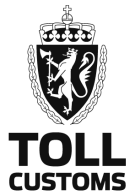 Innførsel av flyttegodsInnførsel av flyttegodsInnførsel av flyttegodsInnførsel av flyttegodsInnførsel av flyttegodsInnførsel av flyttegodsInnførsel av flyttegodsInnførsel av flyttegodsInnførsel av flyttegodsInnførsel av flyttegodsInnførsel av flyttegodsInnførsel av flyttegodsInnførsel av flyttegodsInnførsel av flyttegodsInnførsel av flyttegodsInnførsel av flyttegodsInnførsel av flyttegodsInnførsel av flyttegodsInnførsel av flyttegodsInnførsel av flyttegodsInnførsel av flyttegodsInnførsel av flyttegodsInnførsel av flyttegodsInnførsel av flyttegodsInnførsel av flyttegodsInnførsel av flyttegodsInnførsel av flyttegodsNB: Rubrikker med * må fylles ut.NB: Rubrikker med * må fylles ut.NB: Rubrikker med * må fylles ut.NB: Rubrikker med * må fylles ut.NB: Rubrikker med * må fylles ut.NB: Rubrikker med * må fylles ut.NB: Rubrikker med * må fylles ut.NB: Rubrikker med * må fylles ut.NB: Rubrikker med * må fylles ut.NB: Rubrikker med * må fylles ut.NB: Rubrikker med * må fylles ut.NB: Rubrikker med * må fylles ut.NB: Rubrikker med * må fylles ut.NB: Rubrikker med * må fylles ut.NB: Rubrikker med * må fylles ut.NB: Rubrikker med * må fylles ut.NB: Rubrikker med * må fylles ut.NB: Rubrikker med * må fylles ut.NB: Rubrikker med * må fylles ut.NB: Rubrikker med * må fylles ut.NB: Rubrikker med * må fylles ut.NB: Rubrikker med * må fylles ut.NB: Rubrikker med * må fylles ut.NB: Rubrikker med * må fylles ut.NB: Rubrikker med * må fylles ut.NB: Rubrikker med * må fylles ut.NB: Rubrikker med * må fylles ut.NB: Rubrikker med * må fylles ut.NB: Rubrikker med * må fylles ut.NB: Rubrikker med * må fylles ut.1. Personopplysninger1. Personopplysninger1. Personopplysninger1. Personopplysninger1. Personopplysninger1. Personopplysninger1. Personopplysninger1. Personopplysninger1. Personopplysninger1. Personopplysninger1. Personopplysninger1. Personopplysninger1. Personopplysninger1. Personopplysninger1. Personopplysninger1. Personopplysninger1. Personopplysninger1. Personopplysninger1. Personopplysninger1. Personopplysninger1. Personopplysninger1. Personopplysninger1. Personopplysninger1. Personopplysninger1. Personopplysninger1. Personopplysninger1. Personopplysninger1. Personopplysninger1. Personopplysninger1. Personopplysninger* Fornavn, mellomnavn* Fornavn, mellomnavn* Fornavn, mellomnavn* Fornavn, mellomnavn* Fornavn, mellomnavn* Fornavn, mellomnavn* Fornavn, mellomnavn* Fornavn, mellomnavn* Etternavn* Etternavn* Etternavn* Etternavn* Etternavn* Etternavn* Etternavn* Etternavn* Etternavn* EtternavnNorsk fødselsnummer eventuelt D-nr. / TRK nr.Norsk fødselsnummer eventuelt D-nr. / TRK nr.Norsk fødselsnummer eventuelt D-nr. / TRK nr.Norsk fødselsnummer eventuelt D-nr. / TRK nr.Norsk fødselsnummer eventuelt D-nr. / TRK nr.Norsk fødselsnummer eventuelt D-nr. / TRK nr.Norsk fødselsnummer eventuelt D-nr. / TRK nr.Norsk fødselsnummer eventuelt D-nr. / TRK nr.Norsk fødselsnummer eventuelt D-nr. / TRK nr.Norsk fødselsnummer eventuelt D-nr. / TRK nr.Norsk fødselsnummer eventuelt D-nr. / TRK nr.Norsk fødselsnummer eventuelt D-nr. / TRK nr.* Adresse i Norge* Adresse i Norge* Adresse i Norge* Adresse i Norge* Adresse i Norge* Adresse i Norge* Adresse i Norge* Adresse i Norge* Adresse i Norge* Adresse i Norge* Adresse i Norge* Adresse i Norge* Adresse i Norge* Adresse i Norge* Postnr.* Postnr.* Postnr.* Postnr.* Poststed* Poststed* Poststed* Poststed* Poststed* Poststed* Poststed* Poststed* Poststed* Poststed* Poststed* PoststedE-postadresseE-postadresseE-postadresseE-postadresseE-postadresseE-postadresseE-postadresseE-postadresseE-postadresseE-postadresseE-postadresseE-postadresseE-postadresseE-postadresseE-postadresseE-postadresseE-postadresseE-postadresseTelefonnummerTelefonnummerTelefonnummerTelefonnummerTelefonnummerTelefonnummerTelefonnummerTelefonnummerTelefonnummerTelefonnummerTelefonnummerTelefonnummer* Tidligere adresse i utlandet* Tidligere adresse i utlandet* Tidligere adresse i utlandet* Tidligere adresse i utlandet* Tidligere adresse i utlandet* Tidligere adresse i utlandet* Tidligere adresse i utlandet* Tidligere adresse i utlandet* Tidligere adresse i utlandet* Tidligere adresse i utlandet* Tidligere adresse i utlandet* Tidligere adresse i utlandet* Tidligere adresse i utlandet* Tidligere adresse i utlandet* Tidligere adresse i utlandet* Tidligere adresse i utlandet* Tidligere adresse i utlandet* Tidligere adresse i utlandet* Tidligere adresse i utlandet* Tidligere adresse i utlandet* Tidligere adresse i utlandet* Tidligere adresse i utlandet* Tidligere adresse i utlandet* Tidligere adresse i utlandet* Tidligere adresse i utlandet* Tidligere adresse i utlandet* Tidligere adresse i utlandet* Tidligere adresse i utlandet* Tidligere adresse i utlandet* Tidligere adresse i utlandet2. Mengde flyttegods og sendingsmåte2. Mengde flyttegods og sendingsmåte2. Mengde flyttegods og sendingsmåte2. Mengde flyttegods og sendingsmåte2. Mengde flyttegods og sendingsmåte2. Mengde flyttegods og sendingsmåte2. Mengde flyttegods og sendingsmåte2. Mengde flyttegods og sendingsmåte2. Mengde flyttegods og sendingsmåte2. Mengde flyttegods og sendingsmåte2. Mengde flyttegods og sendingsmåte2. Mengde flyttegods og sendingsmåte2. Mengde flyttegods og sendingsmåte2. Mengde flyttegods og sendingsmåte2. Mengde flyttegods og sendingsmåte2. Mengde flyttegods og sendingsmåte2. Mengde flyttegods og sendingsmåte2. Mengde flyttegods og sendingsmåte2. Mengde flyttegods og sendingsmåte2. Mengde flyttegods og sendingsmåte2. Mengde flyttegods og sendingsmåte2. Mengde flyttegods og sendingsmåte2. Mengde flyttegods og sendingsmåte2. Mengde flyttegods og sendingsmåte2. Mengde flyttegods og sendingsmåte2. Mengde flyttegods og sendingsmåte2. Mengde flyttegods og sendingsmåte2. Mengde flyttegods og sendingsmåte2. Mengde flyttegods og sendingsmåte2. Mengde flyttegods og sendingsmåteDu kan bare ha med flyttegods som du selv har eid eller besittet og brukt i utlandet, og som du fortsatt skal bruke i Norge. Andre varer enn dette, må du oppgi det i pkt. 3.Du kan bare ha med flyttegods som du selv har eid eller besittet og brukt i utlandet, og som du fortsatt skal bruke i Norge. Andre varer enn dette, må du oppgi det i pkt. 3.Du kan bare ha med flyttegods som du selv har eid eller besittet og brukt i utlandet, og som du fortsatt skal bruke i Norge. Andre varer enn dette, må du oppgi det i pkt. 3.Du kan bare ha med flyttegods som du selv har eid eller besittet og brukt i utlandet, og som du fortsatt skal bruke i Norge. Andre varer enn dette, må du oppgi det i pkt. 3.Du kan bare ha med flyttegods som du selv har eid eller besittet og brukt i utlandet, og som du fortsatt skal bruke i Norge. Andre varer enn dette, må du oppgi det i pkt. 3.Du kan bare ha med flyttegods som du selv har eid eller besittet og brukt i utlandet, og som du fortsatt skal bruke i Norge. Andre varer enn dette, må du oppgi det i pkt. 3.Du kan bare ha med flyttegods som du selv har eid eller besittet og brukt i utlandet, og som du fortsatt skal bruke i Norge. Andre varer enn dette, må du oppgi det i pkt. 3.Du kan bare ha med flyttegods som du selv har eid eller besittet og brukt i utlandet, og som du fortsatt skal bruke i Norge. Andre varer enn dette, må du oppgi det i pkt. 3.Du kan bare ha med flyttegods som du selv har eid eller besittet og brukt i utlandet, og som du fortsatt skal bruke i Norge. Andre varer enn dette, må du oppgi det i pkt. 3.Du kan bare ha med flyttegods som du selv har eid eller besittet og brukt i utlandet, og som du fortsatt skal bruke i Norge. Andre varer enn dette, må du oppgi det i pkt. 3.Du kan bare ha med flyttegods som du selv har eid eller besittet og brukt i utlandet, og som du fortsatt skal bruke i Norge. Andre varer enn dette, må du oppgi det i pkt. 3.Du kan bare ha med flyttegods som du selv har eid eller besittet og brukt i utlandet, og som du fortsatt skal bruke i Norge. Andre varer enn dette, må du oppgi det i pkt. 3.Du kan bare ha med flyttegods som du selv har eid eller besittet og brukt i utlandet, og som du fortsatt skal bruke i Norge. Andre varer enn dette, må du oppgi det i pkt. 3.Du kan bare ha med flyttegods som du selv har eid eller besittet og brukt i utlandet, og som du fortsatt skal bruke i Norge. Andre varer enn dette, må du oppgi det i pkt. 3.Du kan bare ha med flyttegods som du selv har eid eller besittet og brukt i utlandet, og som du fortsatt skal bruke i Norge. Andre varer enn dette, må du oppgi det i pkt. 3.Du kan bare ha med flyttegods som du selv har eid eller besittet og brukt i utlandet, og som du fortsatt skal bruke i Norge. Andre varer enn dette, må du oppgi det i pkt. 3.Du kan bare ha med flyttegods som du selv har eid eller besittet og brukt i utlandet, og som du fortsatt skal bruke i Norge. Andre varer enn dette, må du oppgi det i pkt. 3.Du kan bare ha med flyttegods som du selv har eid eller besittet og brukt i utlandet, og som du fortsatt skal bruke i Norge. Andre varer enn dette, må du oppgi det i pkt. 3.Du kan bare ha med flyttegods som du selv har eid eller besittet og brukt i utlandet, og som du fortsatt skal bruke i Norge. Andre varer enn dette, må du oppgi det i pkt. 3.Du kan bare ha med flyttegods som du selv har eid eller besittet og brukt i utlandet, og som du fortsatt skal bruke i Norge. Andre varer enn dette, må du oppgi det i pkt. 3.Du kan bare ha med flyttegods som du selv har eid eller besittet og brukt i utlandet, og som du fortsatt skal bruke i Norge. Andre varer enn dette, må du oppgi det i pkt. 3.Du kan bare ha med flyttegods som du selv har eid eller besittet og brukt i utlandet, og som du fortsatt skal bruke i Norge. Andre varer enn dette, må du oppgi det i pkt. 3.Du kan bare ha med flyttegods som du selv har eid eller besittet og brukt i utlandet, og som du fortsatt skal bruke i Norge. Andre varer enn dette, må du oppgi det i pkt. 3.Du kan bare ha med flyttegods som du selv har eid eller besittet og brukt i utlandet, og som du fortsatt skal bruke i Norge. Andre varer enn dette, må du oppgi det i pkt. 3.Du kan bare ha med flyttegods som du selv har eid eller besittet og brukt i utlandet, og som du fortsatt skal bruke i Norge. Andre varer enn dette, må du oppgi det i pkt. 3.Du kan bare ha med flyttegods som du selv har eid eller besittet og brukt i utlandet, og som du fortsatt skal bruke i Norge. Andre varer enn dette, må du oppgi det i pkt. 3.Du kan bare ha med flyttegods som du selv har eid eller besittet og brukt i utlandet, og som du fortsatt skal bruke i Norge. Andre varer enn dette, må du oppgi det i pkt. 3.Du kan bare ha med flyttegods som du selv har eid eller besittet og brukt i utlandet, og som du fortsatt skal bruke i Norge. Andre varer enn dette, må du oppgi det i pkt. 3.Du kan bare ha med flyttegods som du selv har eid eller besittet og brukt i utlandet, og som du fortsatt skal bruke i Norge. Andre varer enn dette, må du oppgi det i pkt. 3.Du kan bare ha med flyttegods som du selv har eid eller besittet og brukt i utlandet, og som du fortsatt skal bruke i Norge. Andre varer enn dette, må du oppgi det i pkt. 3.* Totalt antall kolli flyttegods* Totalt antall kolli flyttegods* Totalt antall kolli flyttegods* Totalt antall kolli flyttegods* Totalt antall kolli flyttegods* Totalt antall kolli flyttegods* Totalt antall kolli flyttegods* Totalt antall kolli flyttegods* Antall kolli som medtas ved min innreise* Antall kolli som medtas ved min innreise* Antall kolli som medtas ved min innreise* Antall kolli som medtas ved min innreise* Antall kolli som medtas ved min innreise* Antall kolli som medtas ved min innreise* Antall kolli som medtas ved min innreise* Antall kolli som medtas ved min innreise* Antall kolli som medtas ved min innreise* Antall kolli som medtas ved min innreise* Antall kolli som medtas ved min innreise* Antall kolli som medtas ved min innreise* Antall kolli som medtas ved min innreise* Antall kolli som medtas ved min innreise* Antall kolli som medtas ved min innreise* Antall kolli som medtas ved min innreise* Antall kolli som medtas ved min innreise* Antall kolli som medtas ved min innreise* Antall kolli som medtas ved min innreise* Antall kolli som medtas ved min innreise* Antall kolli som medtas ved min innreise* Antall kolli som medtas ved min innreise* Antall kolli som blir ettersendt* Antall kolli som blir ettersendt* Antall kolli som blir ettersendt* Antall kolli som blir ettersendt* Antall kolli som blir ettersendt* Antall kolli som blir ettersendt* Antall kolli som blir ettersendt* Antall kolli som blir ettersendtEventuelt hvem/hvilket transportfirma frakter resten av flyttegodset?Eventuelt hvem/hvilket transportfirma frakter resten av flyttegodset?Eventuelt hvem/hvilket transportfirma frakter resten av flyttegodset?Eventuelt hvem/hvilket transportfirma frakter resten av flyttegodset?Eventuelt hvem/hvilket transportfirma frakter resten av flyttegodset?Eventuelt hvem/hvilket transportfirma frakter resten av flyttegodset?Eventuelt hvem/hvilket transportfirma frakter resten av flyttegodset?Eventuelt hvem/hvilket transportfirma frakter resten av flyttegodset?Eventuelt hvem/hvilket transportfirma frakter resten av flyttegodset?Eventuelt hvem/hvilket transportfirma frakter resten av flyttegodset?Eventuelt hvem/hvilket transportfirma frakter resten av flyttegodset?Eventuelt hvem/hvilket transportfirma frakter resten av flyttegodset?Eventuelt hvem/hvilket transportfirma frakter resten av flyttegodset?Eventuelt hvem/hvilket transportfirma frakter resten av flyttegodset?Eventuelt hvem/hvilket transportfirma frakter resten av flyttegodset?Eventuelt hvem/hvilket transportfirma frakter resten av flyttegodset?Eventuelt hvem/hvilket transportfirma frakter resten av flyttegodset?Eventuelt hvem/hvilket transportfirma frakter resten av flyttegodset?Eventuelt hvem/hvilket transportfirma frakter resten av flyttegodset?Eventuelt hvem/hvilket transportfirma frakter resten av flyttegodset?Eventuelt hvem/hvilket transportfirma frakter resten av flyttegodset?Eventuelt hvem/hvilket transportfirma frakter resten av flyttegodset?Den tollavgiftsfrie kvoten må du ha med deg fysisk når du kommer til Norge – all alkohol/tobakksvarer i ettersendt flyttelass må deklareres for overgang til fri disponeringDen tollavgiftsfrie kvoten må du ha med deg fysisk når du kommer til Norge – all alkohol/tobakksvarer i ettersendt flyttelass må deklareres for overgang til fri disponeringDen tollavgiftsfrie kvoten må du ha med deg fysisk når du kommer til Norge – all alkohol/tobakksvarer i ettersendt flyttelass må deklareres for overgang til fri disponeringDen tollavgiftsfrie kvoten må du ha med deg fysisk når du kommer til Norge – all alkohol/tobakksvarer i ettersendt flyttelass må deklareres for overgang til fri disponeringDen tollavgiftsfrie kvoten må du ha med deg fysisk når du kommer til Norge – all alkohol/tobakksvarer i ettersendt flyttelass må deklareres for overgang til fri disponeringDen tollavgiftsfrie kvoten må du ha med deg fysisk når du kommer til Norge – all alkohol/tobakksvarer i ettersendt flyttelass må deklareres for overgang til fri disponeringDen tollavgiftsfrie kvoten må du ha med deg fysisk når du kommer til Norge – all alkohol/tobakksvarer i ettersendt flyttelass må deklareres for overgang til fri disponeringDen tollavgiftsfrie kvoten må du ha med deg fysisk når du kommer til Norge – all alkohol/tobakksvarer i ettersendt flyttelass må deklareres for overgang til fri disponeringNår vil eventuelt resten av flyttegodset bli sendt?Når vil eventuelt resten av flyttegodset bli sendt?Når vil eventuelt resten av flyttegodset bli sendt?Når vil eventuelt resten av flyttegodset bli sendt?Når vil eventuelt resten av flyttegodset bli sendt?Når vil eventuelt resten av flyttegodset bli sendt?Når vil eventuelt resten av flyttegodset bli sendt?Når vil eventuelt resten av flyttegodset bli sendt?Når vil eventuelt resten av flyttegodset bli sendt?Når vil eventuelt resten av flyttegodset bli sendt?Når vil eventuelt resten av flyttegodset bli sendt?Når vil eventuelt resten av flyttegodset bli sendt?Når vil eventuelt resten av flyttegodset bli sendt?Når vil eventuelt resten av flyttegodset bli sendt?Når vil eventuelt resten av flyttegodset bli sendt?Når vil eventuelt resten av flyttegodset bli sendt?Når vil eventuelt resten av flyttegodset bli sendt?Når vil eventuelt resten av flyttegodset bli sendt?Når vil eventuelt resten av flyttegodset bli sendt?Når vil eventuelt resten av flyttegodset bli sendt?Når vil eventuelt resten av flyttegodset bli sendt?Når vil eventuelt resten av flyttegodset bli sendt?* Beskriv flyttegodset (Dette kan gjøres enkelt slik: Eske 1 Klær Eske 2 kjøkkenutstyr, Eske 3 Leketøy, 1 sofa, 1 tv, osv. Ved behov bruk vedlegg)* Beskriv flyttegodset (Dette kan gjøres enkelt slik: Eske 1 Klær Eske 2 kjøkkenutstyr, Eske 3 Leketøy, 1 sofa, 1 tv, osv. Ved behov bruk vedlegg)* Beskriv flyttegodset (Dette kan gjøres enkelt slik: Eske 1 Klær Eske 2 kjøkkenutstyr, Eske 3 Leketøy, 1 sofa, 1 tv, osv. Ved behov bruk vedlegg)* Beskriv flyttegodset (Dette kan gjøres enkelt slik: Eske 1 Klær Eske 2 kjøkkenutstyr, Eske 3 Leketøy, 1 sofa, 1 tv, osv. Ved behov bruk vedlegg)* Beskriv flyttegodset (Dette kan gjøres enkelt slik: Eske 1 Klær Eske 2 kjøkkenutstyr, Eske 3 Leketøy, 1 sofa, 1 tv, osv. Ved behov bruk vedlegg)* Beskriv flyttegodset (Dette kan gjøres enkelt slik: Eske 1 Klær Eske 2 kjøkkenutstyr, Eske 3 Leketøy, 1 sofa, 1 tv, osv. Ved behov bruk vedlegg)* Beskriv flyttegodset (Dette kan gjøres enkelt slik: Eske 1 Klær Eske 2 kjøkkenutstyr, Eske 3 Leketøy, 1 sofa, 1 tv, osv. Ved behov bruk vedlegg)* Beskriv flyttegodset (Dette kan gjøres enkelt slik: Eske 1 Klær Eske 2 kjøkkenutstyr, Eske 3 Leketøy, 1 sofa, 1 tv, osv. Ved behov bruk vedlegg)* Beskriv flyttegodset (Dette kan gjøres enkelt slik: Eske 1 Klær Eske 2 kjøkkenutstyr, Eske 3 Leketøy, 1 sofa, 1 tv, osv. Ved behov bruk vedlegg)* Beskriv flyttegodset (Dette kan gjøres enkelt slik: Eske 1 Klær Eske 2 kjøkkenutstyr, Eske 3 Leketøy, 1 sofa, 1 tv, osv. Ved behov bruk vedlegg)* Beskriv flyttegodset (Dette kan gjøres enkelt slik: Eske 1 Klær Eske 2 kjøkkenutstyr, Eske 3 Leketøy, 1 sofa, 1 tv, osv. Ved behov bruk vedlegg)* Beskriv flyttegodset (Dette kan gjøres enkelt slik: Eske 1 Klær Eske 2 kjøkkenutstyr, Eske 3 Leketøy, 1 sofa, 1 tv, osv. Ved behov bruk vedlegg)* Beskriv flyttegodset (Dette kan gjøres enkelt slik: Eske 1 Klær Eske 2 kjøkkenutstyr, Eske 3 Leketøy, 1 sofa, 1 tv, osv. Ved behov bruk vedlegg)* Beskriv flyttegodset (Dette kan gjøres enkelt slik: Eske 1 Klær Eske 2 kjøkkenutstyr, Eske 3 Leketøy, 1 sofa, 1 tv, osv. Ved behov bruk vedlegg)* Beskriv flyttegodset (Dette kan gjøres enkelt slik: Eske 1 Klær Eske 2 kjøkkenutstyr, Eske 3 Leketøy, 1 sofa, 1 tv, osv. Ved behov bruk vedlegg)* Beskriv flyttegodset (Dette kan gjøres enkelt slik: Eske 1 Klær Eske 2 kjøkkenutstyr, Eske 3 Leketøy, 1 sofa, 1 tv, osv. Ved behov bruk vedlegg)* Beskriv flyttegodset (Dette kan gjøres enkelt slik: Eske 1 Klær Eske 2 kjøkkenutstyr, Eske 3 Leketøy, 1 sofa, 1 tv, osv. Ved behov bruk vedlegg)* Beskriv flyttegodset (Dette kan gjøres enkelt slik: Eske 1 Klær Eske 2 kjøkkenutstyr, Eske 3 Leketøy, 1 sofa, 1 tv, osv. Ved behov bruk vedlegg)* Beskriv flyttegodset (Dette kan gjøres enkelt slik: Eske 1 Klær Eske 2 kjøkkenutstyr, Eske 3 Leketøy, 1 sofa, 1 tv, osv. Ved behov bruk vedlegg)* Beskriv flyttegodset (Dette kan gjøres enkelt slik: Eske 1 Klær Eske 2 kjøkkenutstyr, Eske 3 Leketøy, 1 sofa, 1 tv, osv. Ved behov bruk vedlegg)* Beskriv flyttegodset (Dette kan gjøres enkelt slik: Eske 1 Klær Eske 2 kjøkkenutstyr, Eske 3 Leketøy, 1 sofa, 1 tv, osv. Ved behov bruk vedlegg)* Beskriv flyttegodset (Dette kan gjøres enkelt slik: Eske 1 Klær Eske 2 kjøkkenutstyr, Eske 3 Leketøy, 1 sofa, 1 tv, osv. Ved behov bruk vedlegg)* Beskriv flyttegodset (Dette kan gjøres enkelt slik: Eske 1 Klær Eske 2 kjøkkenutstyr, Eske 3 Leketøy, 1 sofa, 1 tv, osv. Ved behov bruk vedlegg)* Beskriv flyttegodset (Dette kan gjøres enkelt slik: Eske 1 Klær Eske 2 kjøkkenutstyr, Eske 3 Leketøy, 1 sofa, 1 tv, osv. Ved behov bruk vedlegg)* Beskriv flyttegodset (Dette kan gjøres enkelt slik: Eske 1 Klær Eske 2 kjøkkenutstyr, Eske 3 Leketøy, 1 sofa, 1 tv, osv. Ved behov bruk vedlegg)* Beskriv flyttegodset (Dette kan gjøres enkelt slik: Eske 1 Klær Eske 2 kjøkkenutstyr, Eske 3 Leketøy, 1 sofa, 1 tv, osv. Ved behov bruk vedlegg)* Beskriv flyttegodset (Dette kan gjøres enkelt slik: Eske 1 Klær Eske 2 kjøkkenutstyr, Eske 3 Leketøy, 1 sofa, 1 tv, osv. Ved behov bruk vedlegg)* Beskriv flyttegodset (Dette kan gjøres enkelt slik: Eske 1 Klær Eske 2 kjøkkenutstyr, Eske 3 Leketøy, 1 sofa, 1 tv, osv. Ved behov bruk vedlegg)* Beskriv flyttegodset (Dette kan gjøres enkelt slik: Eske 1 Klær Eske 2 kjøkkenutstyr, Eske 3 Leketøy, 1 sofa, 1 tv, osv. Ved behov bruk vedlegg)* Beskriv flyttegodset (Dette kan gjøres enkelt slik: Eske 1 Klær Eske 2 kjøkkenutstyr, Eske 3 Leketøy, 1 sofa, 1 tv, osv. Ved behov bruk vedlegg)3. Tollavgiftspliktige varer3. Tollavgiftspliktige varer3. Tollavgiftspliktige varer3. Tollavgiftspliktige varer3. Tollavgiftspliktige varer3. Tollavgiftspliktige varer3. Tollavgiftspliktige varer3. Tollavgiftspliktige varer3. Tollavgiftspliktige varer3. Tollavgiftspliktige varer3. Tollavgiftspliktige varer3. Tollavgiftspliktige varer3. Tollavgiftspliktige varer3. Tollavgiftspliktige varer3. Tollavgiftspliktige varer3. Tollavgiftspliktige varer3. Tollavgiftspliktige varer3. Tollavgiftspliktige varer3. Tollavgiftspliktige varer3. Tollavgiftspliktige varer3. Tollavgiftspliktige varer3. Tollavgiftspliktige varer3. Tollavgiftspliktige varer3. Tollavgiftspliktige varer3. Tollavgiftspliktige varer3. Tollavgiftspliktige varer3. Tollavgiftspliktige varer3. Tollavgiftspliktige varer3. Tollavgiftspliktige varer3. Tollavgiftspliktige varer* Har du med deg ubrukte/nye varer?* Har du med deg ubrukte/nye varer?* Har du med deg ubrukte/nye varer?* Har du med deg ubrukte/nye varer?* Har du med deg ubrukte/nye varer?* Har du med deg ubrukte/nye varer?* Har du med deg ubrukte/nye varer?* Har du med deg ubrukte/nye varer?NeiNeiJaJaJaJaJaJaJaJaJaJaJaJaJaJaJaJaJaHvis ja, spesifiser (ved behov bruk eventuelt vedlegg)Hvis ja, spesifiser (ved behov bruk eventuelt vedlegg)Hvis ja, spesifiser (ved behov bruk eventuelt vedlegg)Hvis ja, spesifiser (ved behov bruk eventuelt vedlegg)Hvis ja, spesifiser (ved behov bruk eventuelt vedlegg)Hvis ja, spesifiser (ved behov bruk eventuelt vedlegg)Hvis ja, spesifiser (ved behov bruk eventuelt vedlegg)Hvis ja, spesifiser (ved behov bruk eventuelt vedlegg)Hvis ja, spesifiser (ved behov bruk eventuelt vedlegg)Hvis ja, spesifiser (ved behov bruk eventuelt vedlegg)Hvis ja, spesifiser (ved behov bruk eventuelt vedlegg)Hvis ja, spesifiser (ved behov bruk eventuelt vedlegg)Hvis ja, spesifiser (ved behov bruk eventuelt vedlegg)Hvis ja, spesifiser (ved behov bruk eventuelt vedlegg)Hvis ja, spesifiser (ved behov bruk eventuelt vedlegg)Hvis ja, spesifiser (ved behov bruk eventuelt vedlegg)Hvis ja, spesifiser (ved behov bruk eventuelt vedlegg)Hvis ja, spesifiser (ved behov bruk eventuelt vedlegg)Hvis ja, spesifiser (ved behov bruk eventuelt vedlegg)Hvis ja, spesifiser (ved behov bruk eventuelt vedlegg)Hvis ja, spesifiser (ved behov bruk eventuelt vedlegg)Hvis ja, spesifiser (ved behov bruk eventuelt vedlegg)Hvis ja, spesifiser (ved behov bruk eventuelt vedlegg)Hvis ja, spesifiser (ved behov bruk eventuelt vedlegg)Hvis ja, spesifiser (ved behov bruk eventuelt vedlegg)Hvis ja, spesifiser (ved behov bruk eventuelt vedlegg)Hvis ja, spesifiser (ved behov bruk eventuelt vedlegg)Hvis ja, spesifiser (ved behov bruk eventuelt vedlegg)Hvis ja, spesifiser (ved behov bruk eventuelt vedlegg)Hvis ja, spesifiser (ved behov bruk eventuelt vedlegg)* Har du med deg næringsmidler?* Har du med deg næringsmidler?* Har du med deg næringsmidler?* Har du med deg næringsmidler?* Har du med deg næringsmidler?* Har du med deg næringsmidler?* Har du med deg næringsmidler?* Har du med deg næringsmidler?NeiNeiJaJaJaJaJaJaJaJaJaJaJaJaJaJaJaJaJaHvis ja, spesifiser (Har du med deg næringsmidler/mat eller drikke fra utenfor EU/EØS, må du oppgi hvor varene kommer fra - Ved behov bruk vedlegg)Hvis ja, spesifiser (Har du med deg næringsmidler/mat eller drikke fra utenfor EU/EØS, må du oppgi hvor varene kommer fra - Ved behov bruk vedlegg)Hvis ja, spesifiser (Har du med deg næringsmidler/mat eller drikke fra utenfor EU/EØS, må du oppgi hvor varene kommer fra - Ved behov bruk vedlegg)Hvis ja, spesifiser (Har du med deg næringsmidler/mat eller drikke fra utenfor EU/EØS, må du oppgi hvor varene kommer fra - Ved behov bruk vedlegg)Hvis ja, spesifiser (Har du med deg næringsmidler/mat eller drikke fra utenfor EU/EØS, må du oppgi hvor varene kommer fra - Ved behov bruk vedlegg)Hvis ja, spesifiser (Har du med deg næringsmidler/mat eller drikke fra utenfor EU/EØS, må du oppgi hvor varene kommer fra - Ved behov bruk vedlegg)Hvis ja, spesifiser (Har du med deg næringsmidler/mat eller drikke fra utenfor EU/EØS, må du oppgi hvor varene kommer fra - Ved behov bruk vedlegg)Hvis ja, spesifiser (Har du med deg næringsmidler/mat eller drikke fra utenfor EU/EØS, må du oppgi hvor varene kommer fra - Ved behov bruk vedlegg)Hvis ja, spesifiser (Har du med deg næringsmidler/mat eller drikke fra utenfor EU/EØS, må du oppgi hvor varene kommer fra - Ved behov bruk vedlegg)Hvis ja, spesifiser (Har du med deg næringsmidler/mat eller drikke fra utenfor EU/EØS, må du oppgi hvor varene kommer fra - Ved behov bruk vedlegg)Hvis ja, spesifiser (Har du med deg næringsmidler/mat eller drikke fra utenfor EU/EØS, må du oppgi hvor varene kommer fra - Ved behov bruk vedlegg)Hvis ja, spesifiser (Har du med deg næringsmidler/mat eller drikke fra utenfor EU/EØS, må du oppgi hvor varene kommer fra - Ved behov bruk vedlegg)Hvis ja, spesifiser (Har du med deg næringsmidler/mat eller drikke fra utenfor EU/EØS, må du oppgi hvor varene kommer fra - Ved behov bruk vedlegg)Hvis ja, spesifiser (Har du med deg næringsmidler/mat eller drikke fra utenfor EU/EØS, må du oppgi hvor varene kommer fra - Ved behov bruk vedlegg)Hvis ja, spesifiser (Har du med deg næringsmidler/mat eller drikke fra utenfor EU/EØS, må du oppgi hvor varene kommer fra - Ved behov bruk vedlegg)Hvis ja, spesifiser (Har du med deg næringsmidler/mat eller drikke fra utenfor EU/EØS, må du oppgi hvor varene kommer fra - Ved behov bruk vedlegg)Hvis ja, spesifiser (Har du med deg næringsmidler/mat eller drikke fra utenfor EU/EØS, må du oppgi hvor varene kommer fra - Ved behov bruk vedlegg)Hvis ja, spesifiser (Har du med deg næringsmidler/mat eller drikke fra utenfor EU/EØS, må du oppgi hvor varene kommer fra - Ved behov bruk vedlegg)Hvis ja, spesifiser (Har du med deg næringsmidler/mat eller drikke fra utenfor EU/EØS, må du oppgi hvor varene kommer fra - Ved behov bruk vedlegg)Hvis ja, spesifiser (Har du med deg næringsmidler/mat eller drikke fra utenfor EU/EØS, må du oppgi hvor varene kommer fra - Ved behov bruk vedlegg)Hvis ja, spesifiser (Har du med deg næringsmidler/mat eller drikke fra utenfor EU/EØS, må du oppgi hvor varene kommer fra - Ved behov bruk vedlegg)Hvis ja, spesifiser (Har du med deg næringsmidler/mat eller drikke fra utenfor EU/EØS, må du oppgi hvor varene kommer fra - Ved behov bruk vedlegg)Hvis ja, spesifiser (Har du med deg næringsmidler/mat eller drikke fra utenfor EU/EØS, må du oppgi hvor varene kommer fra - Ved behov bruk vedlegg)Hvis ja, spesifiser (Har du med deg næringsmidler/mat eller drikke fra utenfor EU/EØS, må du oppgi hvor varene kommer fra - Ved behov bruk vedlegg)Hvis ja, spesifiser (Har du med deg næringsmidler/mat eller drikke fra utenfor EU/EØS, må du oppgi hvor varene kommer fra - Ved behov bruk vedlegg)Hvis ja, spesifiser (Har du med deg næringsmidler/mat eller drikke fra utenfor EU/EØS, må du oppgi hvor varene kommer fra - Ved behov bruk vedlegg)Hvis ja, spesifiser (Har du med deg næringsmidler/mat eller drikke fra utenfor EU/EØS, må du oppgi hvor varene kommer fra - Ved behov bruk vedlegg)Hvis ja, spesifiser (Har du med deg næringsmidler/mat eller drikke fra utenfor EU/EØS, må du oppgi hvor varene kommer fra - Ved behov bruk vedlegg)Hvis ja, spesifiser (Har du med deg næringsmidler/mat eller drikke fra utenfor EU/EØS, må du oppgi hvor varene kommer fra - Ved behov bruk vedlegg)Hvis ja, spesifiser (Har du med deg næringsmidler/mat eller drikke fra utenfor EU/EØS, må du oppgi hvor varene kommer fra - Ved behov bruk vedlegg)* Har du med deg alkohol?* Har du med deg alkohol?* Har du med deg alkohol?* Har du med deg alkohol?* Har du med deg alkohol?* Har du med deg alkohol?* Har du med deg alkohol?* Har du med deg alkohol?NeiNeiJaJaJaJaJaJaJaJaJaJaJaJaJaJaJaJaJaØl/rusbrusAntall liter:VinAntall liter:VinAntall liter:VinAntall liter:BrennevinAntall liter: BrennevinAntall liter: BrennevinAntall liter: Øl/rusbrusAntall liter:VinAntall liter:VinAntall liter:VinAntall liter:BrennevinAntall liter: BrennevinAntall liter: BrennevinAntall liter: Hvis ja, hva?Hvis ja, hva?Hvis ja, hva?Hvis ja, hva?Øl/rusbrusAntall liter:VinAntall liter:VinAntall liter:VinAntall liter:BrennevinAntall liter: BrennevinAntall liter: BrennevinAntall liter: Øl/rusbrusAntall liter:VinAntall liter:VinAntall liter:VinAntall liter:BrennevinAntall liter: BrennevinAntall liter: BrennevinAntall liter: Øl/rusbrusAntall liter:VinAntall liter:VinAntall liter:VinAntall liter:BrennevinAntall liter: BrennevinAntall liter: BrennevinAntall liter: * Har du med deg tobakksvarer?* Har du med deg tobakksvarer?* Har du med deg tobakksvarer?* Har du med deg tobakksvarer?* Har du med deg tobakksvarer?* Har du med deg tobakksvarer?* Har du med deg tobakksvarer?* Har du med deg tobakksvarer?NeiNeiJaJaJaJaJaJaJaJaJaJaJaJaJaJaJaJaJaSigaretterAntall stk.:SnusMengde i gram:SnusMengde i gram:SnusMengde i gram:SnusMengde i gram:Andre tobakksvarerMengde i gram: Andre tobakksvarerMengde i gram: Andre tobakksvarerMengde i gram: Andre tobakksvarerMengde i gram: Andre tobakksvarerMengde i gram: Andre tobakksvarerMengde i gram: SigaretterAntall stk.:SnusMengde i gram:SnusMengde i gram:SnusMengde i gram:SnusMengde i gram:Andre tobakksvarerMengde i gram: Andre tobakksvarerMengde i gram: Andre tobakksvarerMengde i gram: Andre tobakksvarerMengde i gram: Andre tobakksvarerMengde i gram: Andre tobakksvarerMengde i gram: Hvis ja, hva?Hvis ja, hva?Hvis ja, hva?Hvis ja, hva?SigaretterAntall stk.:SnusMengde i gram:SnusMengde i gram:SnusMengde i gram:SnusMengde i gram:Andre tobakksvarerMengde i gram: Andre tobakksvarerMengde i gram: Andre tobakksvarerMengde i gram: Andre tobakksvarerMengde i gram: Andre tobakksvarerMengde i gram: Andre tobakksvarerMengde i gram: SigaretterAntall stk.:SnusMengde i gram:SnusMengde i gram:SnusMengde i gram:SnusMengde i gram:Andre tobakksvarerMengde i gram: Andre tobakksvarerMengde i gram: Andre tobakksvarerMengde i gram: Andre tobakksvarerMengde i gram: Andre tobakksvarerMengde i gram: Andre tobakksvarerMengde i gram: SigaretterAntall stk.:SnusMengde i gram:SnusMengde i gram:SnusMengde i gram:SnusMengde i gram:Andre tobakksvarerMengde i gram: Andre tobakksvarerMengde i gram: Andre tobakksvarerMengde i gram: Andre tobakksvarerMengde i gram: Andre tobakksvarerMengde i gram: Andre tobakksvarerMengde i gram: * Har du med deg andre tollavgiftspliktige varer? (f.eks. kjøretøy, fly, yrkesutstyr)* Har du med deg andre tollavgiftspliktige varer? (f.eks. kjøretøy, fly, yrkesutstyr)* Har du med deg andre tollavgiftspliktige varer? (f.eks. kjøretøy, fly, yrkesutstyr)* Har du med deg andre tollavgiftspliktige varer? (f.eks. kjøretøy, fly, yrkesutstyr)* Har du med deg andre tollavgiftspliktige varer? (f.eks. kjøretøy, fly, yrkesutstyr)* Har du med deg andre tollavgiftspliktige varer? (f.eks. kjøretøy, fly, yrkesutstyr)* Har du med deg andre tollavgiftspliktige varer? (f.eks. kjøretøy, fly, yrkesutstyr)* Har du med deg andre tollavgiftspliktige varer? (f.eks. kjøretøy, fly, yrkesutstyr)* Har du med deg andre tollavgiftspliktige varer? (f.eks. kjøretøy, fly, yrkesutstyr)* Har du med deg andre tollavgiftspliktige varer? (f.eks. kjøretøy, fly, yrkesutstyr)* Har du med deg andre tollavgiftspliktige varer? (f.eks. kjøretøy, fly, yrkesutstyr)* Har du med deg andre tollavgiftspliktige varer? (f.eks. kjøretøy, fly, yrkesutstyr)* Har du med deg andre tollavgiftspliktige varer? (f.eks. kjøretøy, fly, yrkesutstyr)* Har du med deg andre tollavgiftspliktige varer? (f.eks. kjøretøy, fly, yrkesutstyr)* Har du med deg andre tollavgiftspliktige varer? (f.eks. kjøretøy, fly, yrkesutstyr)* Har du med deg andre tollavgiftspliktige varer? (f.eks. kjøretøy, fly, yrkesutstyr)* Har du med deg andre tollavgiftspliktige varer? (f.eks. kjøretøy, fly, yrkesutstyr)* Har du med deg andre tollavgiftspliktige varer? (f.eks. kjøretøy, fly, yrkesutstyr)* Har du med deg andre tollavgiftspliktige varer? (f.eks. kjøretøy, fly, yrkesutstyr)NeiNeiNeiNeiJaJaJaJaJaHvis ja, spesifiser (ved behov bruk eventuelt vedlegg)Hvis ja, spesifiser (ved behov bruk eventuelt vedlegg)Hvis ja, spesifiser (ved behov bruk eventuelt vedlegg)Hvis ja, spesifiser (ved behov bruk eventuelt vedlegg)Hvis ja, spesifiser (ved behov bruk eventuelt vedlegg)Hvis ja, spesifiser (ved behov bruk eventuelt vedlegg)Hvis ja, spesifiser (ved behov bruk eventuelt vedlegg)Hvis ja, spesifiser (ved behov bruk eventuelt vedlegg)Hvis ja, spesifiser (ved behov bruk eventuelt vedlegg)Hvis ja, spesifiser (ved behov bruk eventuelt vedlegg)Hvis ja, spesifiser (ved behov bruk eventuelt vedlegg)Hvis ja, spesifiser (ved behov bruk eventuelt vedlegg)Hvis ja, spesifiser (ved behov bruk eventuelt vedlegg)Hvis ja, spesifiser (ved behov bruk eventuelt vedlegg)Hvis ja, spesifiser (ved behov bruk eventuelt vedlegg)Hvis ja, spesifiser (ved behov bruk eventuelt vedlegg)Hvis ja, spesifiser (ved behov bruk eventuelt vedlegg)Hvis ja, spesifiser (ved behov bruk eventuelt vedlegg)Hvis ja, spesifiser (ved behov bruk eventuelt vedlegg)Hvis ja, spesifiser (ved behov bruk eventuelt vedlegg)Hvis ja, spesifiser (ved behov bruk eventuelt vedlegg)Hvis ja, spesifiser (ved behov bruk eventuelt vedlegg)Hvis ja, spesifiser (ved behov bruk eventuelt vedlegg)Hvis ja, spesifiser (ved behov bruk eventuelt vedlegg)Hvis ja, spesifiser (ved behov bruk eventuelt vedlegg)Hvis ja, spesifiser (ved behov bruk eventuelt vedlegg)Hvis ja, spesifiser (ved behov bruk eventuelt vedlegg)Hvis ja, spesifiser (ved behov bruk eventuelt vedlegg)Hvis ja, spesifiser (ved behov bruk eventuelt vedlegg)Hvis ja, spesifiser (ved behov bruk eventuelt vedlegg)4. Våpen og ammunisjon4. Våpen og ammunisjon4. Våpen og ammunisjon4. Våpen og ammunisjon4. Våpen og ammunisjon4. Våpen og ammunisjon4. Våpen og ammunisjon4. Våpen og ammunisjon4. Våpen og ammunisjon4. Våpen og ammunisjon4. Våpen og ammunisjon4. Våpen og ammunisjon4. Våpen og ammunisjon4. Våpen og ammunisjon4. Våpen og ammunisjon4. Våpen og ammunisjon4. Våpen og ammunisjon4. Våpen og ammunisjon4. Våpen og ammunisjon4. Våpen og ammunisjon4. Våpen og ammunisjon4. Våpen og ammunisjon4. Våpen og ammunisjon4. Våpen og ammunisjon4. Våpen og ammunisjon4. Våpen og ammunisjon4. Våpen og ammunisjon4. Våpen og ammunisjon4. Våpen og ammunisjon4. Våpen og ammunisjon* Har du med deg våpen eller ammunisjon? Se forklaring side 3 om hva som er våpen.* Har du med deg våpen eller ammunisjon? Se forklaring side 3 om hva som er våpen.* Har du med deg våpen eller ammunisjon? Se forklaring side 3 om hva som er våpen.* Har du med deg våpen eller ammunisjon? Se forklaring side 3 om hva som er våpen.* Har du med deg våpen eller ammunisjon? Se forklaring side 3 om hva som er våpen.* Har du med deg våpen eller ammunisjon? Se forklaring side 3 om hva som er våpen.* Har du med deg våpen eller ammunisjon? Se forklaring side 3 om hva som er våpen.* Har du med deg våpen eller ammunisjon? Se forklaring side 3 om hva som er våpen.* Har du med deg våpen eller ammunisjon? Se forklaring side 3 om hva som er våpen.* Har du med deg våpen eller ammunisjon? Se forklaring side 3 om hva som er våpen.* Har du med deg våpen eller ammunisjon? Se forklaring side 3 om hva som er våpen.* Har du med deg våpen eller ammunisjon? Se forklaring side 3 om hva som er våpen.* Har du med deg våpen eller ammunisjon? Se forklaring side 3 om hva som er våpen.* Har du med deg våpen eller ammunisjon? Se forklaring side 3 om hva som er våpen.* Har du med deg våpen eller ammunisjon? Se forklaring side 3 om hva som er våpen.* Har du med deg våpen eller ammunisjon? Se forklaring side 3 om hva som er våpen.* Har du med deg våpen eller ammunisjon? Se forklaring side 3 om hva som er våpen.* Har du med deg våpen eller ammunisjon? Se forklaring side 3 om hva som er våpen.* Har du med deg våpen eller ammunisjon? Se forklaring side 3 om hva som er våpen.NeiNeiNeiNeiJaJaJaJaJaHvis ja, spesifiserHvis ja, spesifiserHvis ja, spesifiserHvis ja, spesifiserHvis ja, spesifiserHvis ja, spesifiserHvis ja, spesifiserHvis ja, spesifiserHvis ja, spesifiserHvis ja, spesifiserHvis ja, spesifiserHvis ja, spesifiserHvis ja, spesifiserHvis ja, spesifiserHvis ja, spesifiserHvis ja, spesifiserHvis ja, spesifiserHvis ja, spesifiserHvis ja, spesifiserHvis ja, spesifiserHvis ja, spesifiserHvis ja, spesifiserHvis ja, spesifiserHvis ja, spesifiserHvis ja, spesifiserHvis ja, spesifiserHvis ja, spesifiserHvis ja, spesifiserHvis ja, spesifiserHvis ja, spesifiserVåpen mv. krever spesiell innførselstillatelse fra politiet. Har du det?Våpen mv. krever spesiell innførselstillatelse fra politiet. Har du det?Våpen mv. krever spesiell innførselstillatelse fra politiet. Har du det?Våpen mv. krever spesiell innførselstillatelse fra politiet. Har du det?Våpen mv. krever spesiell innførselstillatelse fra politiet. Har du det?Våpen mv. krever spesiell innførselstillatelse fra politiet. Har du det?Våpen mv. krever spesiell innførselstillatelse fra politiet. Har du det?Våpen mv. krever spesiell innførselstillatelse fra politiet. Har du det?Våpen mv. krever spesiell innførselstillatelse fra politiet. Har du det?Våpen mv. krever spesiell innførselstillatelse fra politiet. Har du det?Våpen mv. krever spesiell innførselstillatelse fra politiet. Har du det?Våpen mv. krever spesiell innførselstillatelse fra politiet. Har du det?Våpen mv. krever spesiell innførselstillatelse fra politiet. Har du det?Våpen mv. krever spesiell innførselstillatelse fra politiet. Har du det?Våpen mv. krever spesiell innførselstillatelse fra politiet. Har du det?Våpen mv. krever spesiell innførselstillatelse fra politiet. Har du det?Våpen mv. krever spesiell innførselstillatelse fra politiet. Har du det?Våpen mv. krever spesiell innførselstillatelse fra politiet. Har du det?Våpen mv. krever spesiell innførselstillatelse fra politiet. Har du det?NeiNeiNeiNeiJaJaJaJaJaHvis nei, må du skaffe dette. Hvis ja må tillatelse fremlegges.Hvis nei, må du skaffe dette. Hvis ja må tillatelse fremlegges.Hvis nei, må du skaffe dette. Hvis ja må tillatelse fremlegges.Hvis nei, må du skaffe dette. Hvis ja må tillatelse fremlegges.Hvis nei, må du skaffe dette. Hvis ja må tillatelse fremlegges.Hvis nei, må du skaffe dette. Hvis ja må tillatelse fremlegges.Hvis nei, må du skaffe dette. Hvis ja må tillatelse fremlegges.Hvis nei, må du skaffe dette. Hvis ja må tillatelse fremlegges.Hvis nei, må du skaffe dette. Hvis ja må tillatelse fremlegges.Hvis nei, må du skaffe dette. Hvis ja må tillatelse fremlegges.Hvis nei, må du skaffe dette. Hvis ja må tillatelse fremlegges.Hvis nei, må du skaffe dette. Hvis ja må tillatelse fremlegges.Hvis nei, må du skaffe dette. Hvis ja må tillatelse fremlegges.Hvis nei, må du skaffe dette. Hvis ja må tillatelse fremlegges.Hvis nei, må du skaffe dette. Hvis ja må tillatelse fremlegges.Hvis nei, må du skaffe dette. Hvis ja må tillatelse fremlegges.Hvis nei, må du skaffe dette. Hvis ja må tillatelse fremlegges.Hvis nei, må du skaffe dette. Hvis ja må tillatelse fremlegges.Hvis nei, må du skaffe dette. Hvis ja må tillatelse fremlegges.Hvis nei, må du skaffe dette. Hvis ja må tillatelse fremlegges.Hvis nei, må du skaffe dette. Hvis ja må tillatelse fremlegges.Hvis nei, må du skaffe dette. Hvis ja må tillatelse fremlegges.Hvis nei, må du skaffe dette. Hvis ja må tillatelse fremlegges.Hvis nei, må du skaffe dette. Hvis ja må tillatelse fremlegges.Hvis nei, må du skaffe dette. Hvis ja må tillatelse fremlegges.Hvis nei, må du skaffe dette. Hvis ja må tillatelse fremlegges.Hvis nei, må du skaffe dette. Hvis ja må tillatelse fremlegges.Hvis nei, må du skaffe dette. Hvis ja må tillatelse fremlegges.Hvis nei, må du skaffe dette. Hvis ja må tillatelse fremlegges.Hvis nei, må du skaffe dette. Hvis ja må tillatelse fremlegges.5. Dyr5. Dyr5. Dyr5. Dyr5. Dyr5. Dyr5. Dyr5. Dyr5. Dyr5. Dyr5. Dyr5. Dyr5. Dyr5. Dyr5. Dyr5. Dyr5. Dyr5. Dyr5. Dyr5. Dyr5. Dyr5. Dyr5. Dyr5. Dyr5. Dyr5. Dyr5. Dyr5. Dyr5. Dyr5. Dyr* Har du med deg dyr?* Har du med deg dyr?* Har du med deg dyr?* Har du med deg dyr?* Har du med deg dyr?* Har du med deg dyr?* Har du med deg dyr?* Har du med deg dyr?NeiNeiJaJaJaJaJaJaJaJaJaJaJaJaJaJaJaJaJaHvis ja, spesifiser (ved behov bruk eventuelt vedlegg)Hvis ja, spesifiser (ved behov bruk eventuelt vedlegg)Hvis ja, spesifiser (ved behov bruk eventuelt vedlegg)Hvis ja, spesifiser (ved behov bruk eventuelt vedlegg)Hvis ja, spesifiser (ved behov bruk eventuelt vedlegg)Hvis ja, spesifiser (ved behov bruk eventuelt vedlegg)Hvis ja, spesifiser (ved behov bruk eventuelt vedlegg)Hvis ja, spesifiser (ved behov bruk eventuelt vedlegg)Hvis ja, spesifiser (ved behov bruk eventuelt vedlegg)Hvis ja, spesifiser (ved behov bruk eventuelt vedlegg)Hvis ja, spesifiser (ved behov bruk eventuelt vedlegg)Hvis ja, spesifiser (ved behov bruk eventuelt vedlegg)Hvis ja, spesifiser (ved behov bruk eventuelt vedlegg)Hvis ja, spesifiser (ved behov bruk eventuelt vedlegg)Hvis ja, spesifiser (ved behov bruk eventuelt vedlegg)Hvis ja, spesifiser (ved behov bruk eventuelt vedlegg)Hvis ja, spesifiser (ved behov bruk eventuelt vedlegg)Hvis ja, spesifiser (ved behov bruk eventuelt vedlegg)Hvis ja, spesifiser (ved behov bruk eventuelt vedlegg)Hvis ja, spesifiser (ved behov bruk eventuelt vedlegg)Hvis ja, spesifiser (ved behov bruk eventuelt vedlegg)Hvis ja, spesifiser (ved behov bruk eventuelt vedlegg)Hvis ja, spesifiser (ved behov bruk eventuelt vedlegg)Hvis ja, spesifiser (ved behov bruk eventuelt vedlegg)Hvis ja, spesifiser (ved behov bruk eventuelt vedlegg)Hvis ja, spesifiser (ved behov bruk eventuelt vedlegg)Hvis ja, spesifiser (ved behov bruk eventuelt vedlegg)Hvis ja, spesifiser (ved behov bruk eventuelt vedlegg)Hvis ja, spesifiser (ved behov bruk eventuelt vedlegg)Hvis ja, spesifiser (ved behov bruk eventuelt vedlegg)Hvis ja, har du med deg nødvendig dokumentasjon? (Se veiledning)Hvis ja, har du med deg nødvendig dokumentasjon? (Se veiledning)Hvis ja, har du med deg nødvendig dokumentasjon? (Se veiledning)Hvis ja, har du med deg nødvendig dokumentasjon? (Se veiledning)Hvis ja, har du med deg nødvendig dokumentasjon? (Se veiledning)Hvis ja, har du med deg nødvendig dokumentasjon? (Se veiledning)Hvis ja, har du med deg nødvendig dokumentasjon? (Se veiledning)Hvis ja, har du med deg nødvendig dokumentasjon? (Se veiledning)Hvis ja, har du med deg nødvendig dokumentasjon? (Se veiledning)Hvis ja, har du med deg nødvendig dokumentasjon? (Se veiledning)Hvis ja, har du med deg nødvendig dokumentasjon? (Se veiledning)Hvis ja, har du med deg nødvendig dokumentasjon? (Se veiledning)Hvis ja, har du med deg nødvendig dokumentasjon? (Se veiledning)Hvis ja, har du med deg nødvendig dokumentasjon? (Se veiledning)Hvis ja, har du med deg nødvendig dokumentasjon? (Se veiledning)Hvis ja, har du med deg nødvendig dokumentasjon? (Se veiledning)Hvis ja, har du med deg nødvendig dokumentasjon? (Se veiledning)Hvis ja, har du med deg nødvendig dokumentasjon? (Se veiledning)Hvis ja, har du med deg nødvendig dokumentasjon? (Se veiledning)NeiNeiNeiNeiJaJaJaJaJa6. Andre restriksjonsbelagte varer6. Andre restriksjonsbelagte varer6. Andre restriksjonsbelagte varer6. Andre restriksjonsbelagte varer6. Andre restriksjonsbelagte varer6. Andre restriksjonsbelagte varer6. Andre restriksjonsbelagte varer6. Andre restriksjonsbelagte varer6. Andre restriksjonsbelagte varer6. Andre restriksjonsbelagte varer6. Andre restriksjonsbelagte varer6. Andre restriksjonsbelagte varer6. Andre restriksjonsbelagte varer6. Andre restriksjonsbelagte varer6. Andre restriksjonsbelagte varer6. Andre restriksjonsbelagte varer6. Andre restriksjonsbelagte varer6. Andre restriksjonsbelagte varer6. Andre restriksjonsbelagte varer6. Andre restriksjonsbelagte varer6. Andre restriksjonsbelagte varer6. Andre restriksjonsbelagte varer6. Andre restriksjonsbelagte varer6. Andre restriksjonsbelagte varer6. Andre restriksjonsbelagte varer6. Andre restriksjonsbelagte varer6. Andre restriksjonsbelagte varer6. Andre restriksjonsbelagte varer6. Andre restriksjonsbelagte varer6. Andre restriksjonsbelagte varer* Har du med deg varer som krever spesiell tillatelse?* Har du med deg varer som krever spesiell tillatelse?* Har du med deg varer som krever spesiell tillatelse?* Har du med deg varer som krever spesiell tillatelse?* Har du med deg varer som krever spesiell tillatelse?* Har du med deg varer som krever spesiell tillatelse?* Har du med deg varer som krever spesiell tillatelse?* Har du med deg varer som krever spesiell tillatelse?* Har du med deg varer som krever spesiell tillatelse?* Har du med deg varer som krever spesiell tillatelse?* Har du med deg varer som krever spesiell tillatelse?* Har du med deg varer som krever spesiell tillatelse?* Har du med deg varer som krever spesiell tillatelse?* Har du med deg varer som krever spesiell tillatelse?* Har du med deg varer som krever spesiell tillatelse?* Har du med deg varer som krever spesiell tillatelse?* Har du med deg varer som krever spesiell tillatelse?* Har du med deg varer som krever spesiell tillatelse?* Har du med deg varer som krever spesiell tillatelse?NeiNeiNeiNeiJaJaUsikkerUsikkerSe forklaringen på side 3. Hvis ja må tillatelse fremlegges.Se forklaringen på side 3. Hvis ja må tillatelse fremlegges.Se forklaringen på side 3. Hvis ja må tillatelse fremlegges.Se forklaringen på side 3. Hvis ja må tillatelse fremlegges.Se forklaringen på side 3. Hvis ja må tillatelse fremlegges.Se forklaringen på side 3. Hvis ja må tillatelse fremlegges.Se forklaringen på side 3. Hvis ja må tillatelse fremlegges.Se forklaringen på side 3. Hvis ja må tillatelse fremlegges.Se forklaringen på side 3. Hvis ja må tillatelse fremlegges.Se forklaringen på side 3. Hvis ja må tillatelse fremlegges.Se forklaringen på side 3. Hvis ja må tillatelse fremlegges.Se forklaringen på side 3. Hvis ja må tillatelse fremlegges.Se forklaringen på side 3. Hvis ja må tillatelse fremlegges.Se forklaringen på side 3. Hvis ja må tillatelse fremlegges.Se forklaringen på side 3. Hvis ja må tillatelse fremlegges.Se forklaringen på side 3. Hvis ja må tillatelse fremlegges.Se forklaringen på side 3. Hvis ja må tillatelse fremlegges.Se forklaringen på side 3. Hvis ja må tillatelse fremlegges.Se forklaringen på side 3. Hvis ja må tillatelse fremlegges.Se forklaringen på side 3. Hvis ja må tillatelse fremlegges.Se forklaringen på side 3. Hvis ja må tillatelse fremlegges.Se forklaringen på side 3. Hvis ja må tillatelse fremlegges.Se forklaringen på side 3. Hvis ja må tillatelse fremlegges.Se forklaringen på side 3. Hvis ja må tillatelse fremlegges.Se forklaringen på side 3. Hvis ja må tillatelse fremlegges.Se forklaringen på side 3. Hvis ja må tillatelse fremlegges.Se forklaringen på side 3. Hvis ja må tillatelse fremlegges.Se forklaringen på side 3. Hvis ja må tillatelse fremlegges.Se forklaringen på side 3. Hvis ja må tillatelse fremlegges.Se forklaringen på side 3. Hvis ja må tillatelse fremlegges.Hvis usikker, spesifiserHvis usikker, spesifiserHvis usikker, spesifiserHvis usikker, spesifiserHvis usikker, spesifiserHvis usikker, spesifiserHvis usikker, spesifiserHvis usikker, spesifiserHvis usikker, spesifiserHvis usikker, spesifiserHvis usikker, spesifiserHvis usikker, spesifiserHvis usikker, spesifiserHvis usikker, spesifiserHvis usikker, spesifiserHvis usikker, spesifiserHvis usikker, spesifiserHvis usikker, spesifiserHvis usikker, spesifiserHvis usikker, spesifiserHvis usikker, spesifiserHvis usikker, spesifiserHvis usikker, spesifiserHvis usikker, spesifiserHvis usikker, spesifiserHvis usikker, spesifiserHvis usikker, spesifiserHvis usikker, spesifiserHvis usikker, spesifiserHvis usikker, spesifiser7. Vedlegg7. Vedlegg7. Vedlegg7. Vedlegg7. Vedlegg7. Vedlegg7. Vedlegg7. Vedlegg7. Vedlegg7. Vedlegg7. Vedlegg7. Vedlegg7. Vedlegg7. Vedlegg7. Vedlegg7. Vedlegg7. Vedlegg7. Vedlegg7. Vedlegg7. Vedlegg7. Vedlegg7. Vedlegg7. Vedlegg7. Vedlegg7. Vedlegg7. Vedlegg7. Vedlegg7. Vedlegg7. Vedlegg7. Vedlegg* Antall vedlegg* Antall vedlegg* Antall vedlegg* Antall vedlegg* Antall vedlegg* List opp navn/nummer på vedlegg* List opp navn/nummer på vedlegg* List opp navn/nummer på vedlegg* List opp navn/nummer på vedlegg* List opp navn/nummer på vedlegg* List opp navn/nummer på vedlegg* List opp navn/nummer på vedlegg* List opp navn/nummer på vedlegg* List opp navn/nummer på vedlegg* List opp navn/nummer på vedlegg* List opp navn/nummer på vedlegg* List opp navn/nummer på vedlegg* List opp navn/nummer på vedlegg* List opp navn/nummer på vedlegg* List opp navn/nummer på vedlegg* List opp navn/nummer på vedlegg* List opp navn/nummer på vedlegg* List opp navn/nummer på vedlegg* List opp navn/nummer på vedlegg* List opp navn/nummer på vedlegg* List opp navn/nummer på vedlegg* List opp navn/nummer på vedlegg* List opp navn/nummer på vedlegg* List opp navn/nummer på vedlegg* List opp navn/nummer på vedlegg8. Pakkingen 8. Pakkingen 8. Pakkingen 8. Pakkingen 8. Pakkingen 8. Pakkingen 8. Pakkingen 8. Pakkingen 8. Pakkingen 8. Pakkingen 8. Pakkingen 8. Pakkingen 8. Pakkingen 8. Pakkingen 8. Pakkingen 8. Pakkingen 8. Pakkingen 8. Pakkingen 8. Pakkingen 8. Pakkingen 8. Pakkingen 8. Pakkingen 8. Pakkingen 8. Pakkingen 8. Pakkingen 8. Pakkingen 8. Pakkingen 8. Pakkingen 8. Pakkingen 8. Pakkingen * kryss av for ett av alternativene nedenfor* kryss av for ett av alternativene nedenfor* kryss av for ett av alternativene nedenfor* kryss av for ett av alternativene nedenfor* kryss av for ett av alternativene nedenfor* kryss av for ett av alternativene nedenfor* kryss av for ett av alternativene nedenfor* kryss av for ett av alternativene nedenfor* kryss av for ett av alternativene nedenfor* kryss av for ett av alternativene nedenfor* kryss av for ett av alternativene nedenfor* kryss av for ett av alternativene nedenfor* kryss av for ett av alternativene nedenfor* kryss av for ett av alternativene nedenfor* kryss av for ett av alternativene nedenfor* kryss av for ett av alternativene nedenfor* kryss av for ett av alternativene nedenfor* kryss av for ett av alternativene nedenfor* kryss av for ett av alternativene nedenfor* kryss av for ett av alternativene nedenfor* kryss av for ett av alternativene nedenfor* kryss av for ett av alternativene nedenfor* kryss av for ett av alternativene nedenfor* kryss av for ett av alternativene nedenfor* kryss av for ett av alternativene nedenfor* kryss av for ett av alternativene nedenfor* kryss av for ett av alternativene nedenfor* kryss av for ett av alternativene nedenfor* kryss av for ett av alternativene nedenfor* kryss av for ett av alternativene nedenforJeg har selv kontrollert pakkingen av flyttegodset.Jeg har selv kontrollert pakkingen av flyttegodset.Jeg har selv kontrollert pakkingen av flyttegodset.Jeg har selv kontrollert pakkingen av flyttegodset.Jeg har selv kontrollert pakkingen av flyttegodset.Jeg har selv kontrollert pakkingen av flyttegodset.Jeg har selv kontrollert pakkingen av flyttegodset.Jeg har selv kontrollert pakkingen av flyttegodset.Jeg har selv kontrollert pakkingen av flyttegodset.Jeg har selv kontrollert pakkingen av flyttegodset.Jeg har selv kontrollert pakkingen av flyttegodset.Jeg har selv kontrollert pakkingen av flyttegodset.Jeg har selv kontrollert pakkingen av flyttegodset.Jeg har selv kontrollert pakkingen av flyttegodset.Jeg har selv kontrollert pakkingen av flyttegodset.Jeg har selv kontrollert pakkingen av flyttegodset.Jeg har selv kontrollert pakkingen av flyttegodset.Jeg har selv kontrollert pakkingen av flyttegodset.Jeg har selv kontrollert pakkingen av flyttegodset.Jeg har selv kontrollert pakkingen av flyttegodset.Jeg har selv kontrollert pakkingen av flyttegodset.Jeg har selv kontrollert pakkingen av flyttegodset.Jeg har selv kontrollert pakkingen av flyttegodset.Jeg har selv kontrollert pakkingen av flyttegodset.Jeg har selv kontrollert pakkingen av flyttegodset.Jeg har selv kontrollert pakkingen av flyttegodset.Jeg har selv kontrollert pakkingen av flyttegodset.Jeg har selv kontrollert pakkingen av flyttegodset.Jeg har ikke selv gjennomført og kontrollert pakkingen av flyttegodset.Vær oppmerksom på at du likevel er ansvarlig for det som innføres selv om andre har utført pakkingen.Jeg har ikke selv gjennomført og kontrollert pakkingen av flyttegodset.Vær oppmerksom på at du likevel er ansvarlig for det som innføres selv om andre har utført pakkingen.Jeg har ikke selv gjennomført og kontrollert pakkingen av flyttegodset.Vær oppmerksom på at du likevel er ansvarlig for det som innføres selv om andre har utført pakkingen.Jeg har ikke selv gjennomført og kontrollert pakkingen av flyttegodset.Vær oppmerksom på at du likevel er ansvarlig for det som innføres selv om andre har utført pakkingen.Jeg har ikke selv gjennomført og kontrollert pakkingen av flyttegodset.Vær oppmerksom på at du likevel er ansvarlig for det som innføres selv om andre har utført pakkingen.Jeg har ikke selv gjennomført og kontrollert pakkingen av flyttegodset.Vær oppmerksom på at du likevel er ansvarlig for det som innføres selv om andre har utført pakkingen.Jeg har ikke selv gjennomført og kontrollert pakkingen av flyttegodset.Vær oppmerksom på at du likevel er ansvarlig for det som innføres selv om andre har utført pakkingen.Jeg har ikke selv gjennomført og kontrollert pakkingen av flyttegodset.Vær oppmerksom på at du likevel er ansvarlig for det som innføres selv om andre har utført pakkingen.Jeg har ikke selv gjennomført og kontrollert pakkingen av flyttegodset.Vær oppmerksom på at du likevel er ansvarlig for det som innføres selv om andre har utført pakkingen.Jeg har ikke selv gjennomført og kontrollert pakkingen av flyttegodset.Vær oppmerksom på at du likevel er ansvarlig for det som innføres selv om andre har utført pakkingen.Jeg har ikke selv gjennomført og kontrollert pakkingen av flyttegodset.Vær oppmerksom på at du likevel er ansvarlig for det som innføres selv om andre har utført pakkingen.Jeg har ikke selv gjennomført og kontrollert pakkingen av flyttegodset.Vær oppmerksom på at du likevel er ansvarlig for det som innføres selv om andre har utført pakkingen.Jeg har ikke selv gjennomført og kontrollert pakkingen av flyttegodset.Vær oppmerksom på at du likevel er ansvarlig for det som innføres selv om andre har utført pakkingen.Jeg har ikke selv gjennomført og kontrollert pakkingen av flyttegodset.Vær oppmerksom på at du likevel er ansvarlig for det som innføres selv om andre har utført pakkingen.Jeg har ikke selv gjennomført og kontrollert pakkingen av flyttegodset.Vær oppmerksom på at du likevel er ansvarlig for det som innføres selv om andre har utført pakkingen.Jeg har ikke selv gjennomført og kontrollert pakkingen av flyttegodset.Vær oppmerksom på at du likevel er ansvarlig for det som innføres selv om andre har utført pakkingen.Jeg har ikke selv gjennomført og kontrollert pakkingen av flyttegodset.Vær oppmerksom på at du likevel er ansvarlig for det som innføres selv om andre har utført pakkingen.Jeg har ikke selv gjennomført og kontrollert pakkingen av flyttegodset.Vær oppmerksom på at du likevel er ansvarlig for det som innføres selv om andre har utført pakkingen.Jeg har ikke selv gjennomført og kontrollert pakkingen av flyttegodset.Vær oppmerksom på at du likevel er ansvarlig for det som innføres selv om andre har utført pakkingen.Jeg har ikke selv gjennomført og kontrollert pakkingen av flyttegodset.Vær oppmerksom på at du likevel er ansvarlig for det som innføres selv om andre har utført pakkingen.Jeg har ikke selv gjennomført og kontrollert pakkingen av flyttegodset.Vær oppmerksom på at du likevel er ansvarlig for det som innføres selv om andre har utført pakkingen.Jeg har ikke selv gjennomført og kontrollert pakkingen av flyttegodset.Vær oppmerksom på at du likevel er ansvarlig for det som innføres selv om andre har utført pakkingen.Jeg har ikke selv gjennomført og kontrollert pakkingen av flyttegodset.Vær oppmerksom på at du likevel er ansvarlig for det som innføres selv om andre har utført pakkingen.Jeg har ikke selv gjennomført og kontrollert pakkingen av flyttegodset.Vær oppmerksom på at du likevel er ansvarlig for det som innføres selv om andre har utført pakkingen.Jeg har ikke selv gjennomført og kontrollert pakkingen av flyttegodset.Vær oppmerksom på at du likevel er ansvarlig for det som innføres selv om andre har utført pakkingen.Jeg har ikke selv gjennomført og kontrollert pakkingen av flyttegodset.Vær oppmerksom på at du likevel er ansvarlig for det som innføres selv om andre har utført pakkingen.Jeg har ikke selv gjennomført og kontrollert pakkingen av flyttegodset.Vær oppmerksom på at du likevel er ansvarlig for det som innføres selv om andre har utført pakkingen.Jeg har ikke selv gjennomført og kontrollert pakkingen av flyttegodset.Vær oppmerksom på at du likevel er ansvarlig for det som innføres selv om andre har utført pakkingen.Jeg har ikke selv gjennomført og kontrollert pakkingen av flyttegodset.Vær oppmerksom på at du likevel er ansvarlig for det som innføres selv om andre har utført pakkingen.Jeg har ikke selv gjennomført og kontrollert pakkingen av flyttegodset.Vær oppmerksom på at du likevel er ansvarlig for det som innføres selv om andre har utført pakkingen.Jeg har ikke selv gjennomført og kontrollert pakkingen av flyttegodset.Vær oppmerksom på at du likevel er ansvarlig for det som innføres selv om andre har utført pakkingen.Jeg har ikke selv gjennomført og kontrollert pakkingen av flyttegodset.Vær oppmerksom på at du likevel er ansvarlig for det som innføres selv om andre har utført pakkingen.Jeg har ikke selv gjennomført og kontrollert pakkingen av flyttegodset.Vær oppmerksom på at du likevel er ansvarlig for det som innføres selv om andre har utført pakkingen.Jeg har ikke selv gjennomført og kontrollert pakkingen av flyttegodset.Vær oppmerksom på at du likevel er ansvarlig for det som innføres selv om andre har utført pakkingen.Jeg har ikke selv gjennomført og kontrollert pakkingen av flyttegodset.Vær oppmerksom på at du likevel er ansvarlig for det som innføres selv om andre har utført pakkingen.Jeg har ikke selv gjennomført og kontrollert pakkingen av flyttegodset.Vær oppmerksom på at du likevel er ansvarlig for det som innføres selv om andre har utført pakkingen.Jeg har ikke selv gjennomført og kontrollert pakkingen av flyttegodset.Vær oppmerksom på at du likevel er ansvarlig for det som innføres selv om andre har utført pakkingen.Jeg har ikke selv gjennomført og kontrollert pakkingen av flyttegodset.Vær oppmerksom på at du likevel er ansvarlig for det som innføres selv om andre har utført pakkingen.Jeg har ikke selv gjennomført og kontrollert pakkingen av flyttegodset.Vær oppmerksom på at du likevel er ansvarlig for det som innføres selv om andre har utført pakkingen.Jeg har ikke selv gjennomført og kontrollert pakkingen av flyttegodset.Vær oppmerksom på at du likevel er ansvarlig for det som innføres selv om andre har utført pakkingen.Jeg har ikke selv gjennomført og kontrollert pakkingen av flyttegodset.Vær oppmerksom på at du likevel er ansvarlig for det som innføres selv om andre har utført pakkingen.Jeg har ikke selv gjennomført og kontrollert pakkingen av flyttegodset.Vær oppmerksom på at du likevel er ansvarlig for det som innføres selv om andre har utført pakkingen.Jeg har ikke selv gjennomført og kontrollert pakkingen av flyttegodset.Vær oppmerksom på at du likevel er ansvarlig for det som innføres selv om andre har utført pakkingen.Jeg har ikke selv gjennomført og kontrollert pakkingen av flyttegodset.Vær oppmerksom på at du likevel er ansvarlig for det som innføres selv om andre har utført pakkingen.Jeg har ikke selv gjennomført og kontrollert pakkingen av flyttegodset.Vær oppmerksom på at du likevel er ansvarlig for det som innføres selv om andre har utført pakkingen.Jeg har ikke selv gjennomført og kontrollert pakkingen av flyttegodset.Vær oppmerksom på at du likevel er ansvarlig for det som innføres selv om andre har utført pakkingen.Jeg har ikke selv gjennomført og kontrollert pakkingen av flyttegodset.Vær oppmerksom på at du likevel er ansvarlig for det som innføres selv om andre har utført pakkingen.Jeg har ikke selv gjennomført og kontrollert pakkingen av flyttegodset.Vær oppmerksom på at du likevel er ansvarlig for det som innføres selv om andre har utført pakkingen.Jeg har ikke selv gjennomført og kontrollert pakkingen av flyttegodset.Vær oppmerksom på at du likevel er ansvarlig for det som innføres selv om andre har utført pakkingen.Jeg har ikke selv gjennomført og kontrollert pakkingen av flyttegodset.Vær oppmerksom på at du likevel er ansvarlig for det som innføres selv om andre har utført pakkingen.Jeg har ikke selv gjennomført og kontrollert pakkingen av flyttegodset.Vær oppmerksom på at du likevel er ansvarlig for det som innføres selv om andre har utført pakkingen.Jeg har ikke selv gjennomført og kontrollert pakkingen av flyttegodset.Vær oppmerksom på at du likevel er ansvarlig for det som innføres selv om andre har utført pakkingen.Jeg har ikke selv gjennomført og kontrollert pakkingen av flyttegodset.Vær oppmerksom på at du likevel er ansvarlig for det som innføres selv om andre har utført pakkingen.Jeg har ikke selv gjennomført og kontrollert pakkingen av flyttegodset.Vær oppmerksom på at du likevel er ansvarlig for det som innføres selv om andre har utført pakkingen.Jeg har ikke selv gjennomført og kontrollert pakkingen av flyttegodset.Vær oppmerksom på at du likevel er ansvarlig for det som innføres selv om andre har utført pakkingen.Jeg har ikke selv gjennomført og kontrollert pakkingen av flyttegodset.Vær oppmerksom på at du likevel er ansvarlig for det som innføres selv om andre har utført pakkingen.Jeg har ikke selv gjennomført og kontrollert pakkingen av flyttegodset.Vær oppmerksom på at du likevel er ansvarlig for det som innføres selv om andre har utført pakkingen.Jeg har ikke selv gjennomført og kontrollert pakkingen av flyttegodset.Vær oppmerksom på at du likevel er ansvarlig for det som innføres selv om andre har utført pakkingen.Jeg har ikke selv gjennomført og kontrollert pakkingen av flyttegodset.Vær oppmerksom på at du likevel er ansvarlig for det som innføres selv om andre har utført pakkingen.Jeg har ikke selv gjennomført og kontrollert pakkingen av flyttegodset.Vær oppmerksom på at du likevel er ansvarlig for det som innføres selv om andre har utført pakkingen.Jeg har ikke selv gjennomført og kontrollert pakkingen av flyttegodset.Vær oppmerksom på at du likevel er ansvarlig for det som innføres selv om andre har utført pakkingen.Jeg har ikke selv gjennomført og kontrollert pakkingen av flyttegodset.Vær oppmerksom på at du likevel er ansvarlig for det som innføres selv om andre har utført pakkingen.Jeg har ikke selv gjennomført og kontrollert pakkingen av flyttegodset.Vær oppmerksom på at du likevel er ansvarlig for det som innføres selv om andre har utført pakkingen.Jeg har ikke selv gjennomført og kontrollert pakkingen av flyttegodset.Vær oppmerksom på at du likevel er ansvarlig for det som innføres selv om andre har utført pakkingen.Jeg har ikke selv gjennomført og kontrollert pakkingen av flyttegodset.Vær oppmerksom på at du likevel er ansvarlig for det som innføres selv om andre har utført pakkingen.Jeg har ikke selv gjennomført og kontrollert pakkingen av flyttegodset.Vær oppmerksom på at du likevel er ansvarlig for det som innføres selv om andre har utført pakkingen.Jeg har ikke selv gjennomført og kontrollert pakkingen av flyttegodset.Vær oppmerksom på at du likevel er ansvarlig for det som innføres selv om andre har utført pakkingen.Jeg har ikke selv gjennomført og kontrollert pakkingen av flyttegodset.Vær oppmerksom på at du likevel er ansvarlig for det som innføres selv om andre har utført pakkingen.Jeg har ikke selv gjennomført og kontrollert pakkingen av flyttegodset.Vær oppmerksom på at du likevel er ansvarlig for det som innføres selv om andre har utført pakkingen.Jeg har ikke selv gjennomført og kontrollert pakkingen av flyttegodset.Vær oppmerksom på at du likevel er ansvarlig for det som innføres selv om andre har utført pakkingen.Jeg har ikke selv gjennomført og kontrollert pakkingen av flyttegodset.Vær oppmerksom på at du likevel er ansvarlig for det som innføres selv om andre har utført pakkingen.Jeg har ikke selv gjennomført og kontrollert pakkingen av flyttegodset.Vær oppmerksom på at du likevel er ansvarlig for det som innføres selv om andre har utført pakkingen.Jeg har ikke selv gjennomført og kontrollert pakkingen av flyttegodset.Vær oppmerksom på at du likevel er ansvarlig for det som innføres selv om andre har utført pakkingen.Jeg har ikke selv gjennomført og kontrollert pakkingen av flyttegodset.Vær oppmerksom på at du likevel er ansvarlig for det som innføres selv om andre har utført pakkingen.Jeg har ikke selv gjennomført og kontrollert pakkingen av flyttegodset.Vær oppmerksom på at du likevel er ansvarlig for det som innføres selv om andre har utført pakkingen.Jeg har ikke selv gjennomført og kontrollert pakkingen av flyttegodset.Vær oppmerksom på at du likevel er ansvarlig for det som innføres selv om andre har utført pakkingen.Jeg har ikke selv gjennomført og kontrollert pakkingen av flyttegodset.Vær oppmerksom på at du likevel er ansvarlig for det som innføres selv om andre har utført pakkingen.Jeg har ikke selv gjennomført og kontrollert pakkingen av flyttegodset.Vær oppmerksom på at du likevel er ansvarlig for det som innføres selv om andre har utført pakkingen.Jeg har ikke selv gjennomført og kontrollert pakkingen av flyttegodset.Vær oppmerksom på at du likevel er ansvarlig for det som innføres selv om andre har utført pakkingen.Jeg har ikke selv gjennomført og kontrollert pakkingen av flyttegodset.Vær oppmerksom på at du likevel er ansvarlig for det som innføres selv om andre har utført pakkingen.Jeg har ikke selv gjennomført og kontrollert pakkingen av flyttegodset.Vær oppmerksom på at du likevel er ansvarlig for det som innføres selv om andre har utført pakkingen.Jeg har ikke selv gjennomført og kontrollert pakkingen av flyttegodset.Vær oppmerksom på at du likevel er ansvarlig for det som innføres selv om andre har utført pakkingen.Jeg har ikke selv gjennomført og kontrollert pakkingen av flyttegodset.Vær oppmerksom på at du likevel er ansvarlig for det som innføres selv om andre har utført pakkingen.Jeg har ikke selv gjennomført og kontrollert pakkingen av flyttegodset.Vær oppmerksom på at du likevel er ansvarlig for det som innføres selv om andre har utført pakkingen.9. Andre opplysninger9. Andre opplysninger9. Andre opplysninger9. Andre opplysninger9. Andre opplysninger9. Andre opplysninger9. Andre opplysninger9. Andre opplysninger9. Andre opplysninger9. Andre opplysninger9. Andre opplysninger9. Andre opplysninger9. Andre opplysninger9. Andre opplysninger9. Andre opplysninger9. Andre opplysninger9. Andre opplysninger9. Andre opplysninger9. Andre opplysninger9. Andre opplysninger9. Andre opplysninger9. Andre opplysninger9. Andre opplysninger9. Andre opplysninger9. Andre opplysninger9. Andre opplysninger9. Andre opplysninger9. Andre opplysninger9. Andre opplysninger9. Andre opplysningerHer kan du fylle inn andre opplysninger du mener har betydning for innførselen av flyttegodset (ved behov bruk eventuelt vedlegg)Her kan du fylle inn andre opplysninger du mener har betydning for innførselen av flyttegodset (ved behov bruk eventuelt vedlegg)Her kan du fylle inn andre opplysninger du mener har betydning for innførselen av flyttegodset (ved behov bruk eventuelt vedlegg)Her kan du fylle inn andre opplysninger du mener har betydning for innførselen av flyttegodset (ved behov bruk eventuelt vedlegg)Her kan du fylle inn andre opplysninger du mener har betydning for innførselen av flyttegodset (ved behov bruk eventuelt vedlegg)Her kan du fylle inn andre opplysninger du mener har betydning for innførselen av flyttegodset (ved behov bruk eventuelt vedlegg)Her kan du fylle inn andre opplysninger du mener har betydning for innførselen av flyttegodset (ved behov bruk eventuelt vedlegg)Her kan du fylle inn andre opplysninger du mener har betydning for innførselen av flyttegodset (ved behov bruk eventuelt vedlegg)Her kan du fylle inn andre opplysninger du mener har betydning for innførselen av flyttegodset (ved behov bruk eventuelt vedlegg)Her kan du fylle inn andre opplysninger du mener har betydning for innførselen av flyttegodset (ved behov bruk eventuelt vedlegg)Her kan du fylle inn andre opplysninger du mener har betydning for innførselen av flyttegodset (ved behov bruk eventuelt vedlegg)Her kan du fylle inn andre opplysninger du mener har betydning for innførselen av flyttegodset (ved behov bruk eventuelt vedlegg)Her kan du fylle inn andre opplysninger du mener har betydning for innførselen av flyttegodset (ved behov bruk eventuelt vedlegg)Her kan du fylle inn andre opplysninger du mener har betydning for innførselen av flyttegodset (ved behov bruk eventuelt vedlegg)Her kan du fylle inn andre opplysninger du mener har betydning for innførselen av flyttegodset (ved behov bruk eventuelt vedlegg)Her kan du fylle inn andre opplysninger du mener har betydning for innførselen av flyttegodset (ved behov bruk eventuelt vedlegg)Her kan du fylle inn andre opplysninger du mener har betydning for innførselen av flyttegodset (ved behov bruk eventuelt vedlegg)Her kan du fylle inn andre opplysninger du mener har betydning for innførselen av flyttegodset (ved behov bruk eventuelt vedlegg)Her kan du fylle inn andre opplysninger du mener har betydning for innførselen av flyttegodset (ved behov bruk eventuelt vedlegg)Her kan du fylle inn andre opplysninger du mener har betydning for innførselen av flyttegodset (ved behov bruk eventuelt vedlegg)Her kan du fylle inn andre opplysninger du mener har betydning for innførselen av flyttegodset (ved behov bruk eventuelt vedlegg)Her kan du fylle inn andre opplysninger du mener har betydning for innførselen av flyttegodset (ved behov bruk eventuelt vedlegg)Her kan du fylle inn andre opplysninger du mener har betydning for innførselen av flyttegodset (ved behov bruk eventuelt vedlegg)Her kan du fylle inn andre opplysninger du mener har betydning for innførselen av flyttegodset (ved behov bruk eventuelt vedlegg)Her kan du fylle inn andre opplysninger du mener har betydning for innførselen av flyttegodset (ved behov bruk eventuelt vedlegg)Her kan du fylle inn andre opplysninger du mener har betydning for innførselen av flyttegodset (ved behov bruk eventuelt vedlegg)Her kan du fylle inn andre opplysninger du mener har betydning for innførselen av flyttegodset (ved behov bruk eventuelt vedlegg)Her kan du fylle inn andre opplysninger du mener har betydning for innførselen av flyttegodset (ved behov bruk eventuelt vedlegg)Her kan du fylle inn andre opplysninger du mener har betydning for innførselen av flyttegodset (ved behov bruk eventuelt vedlegg)Her kan du fylle inn andre opplysninger du mener har betydning for innførselen av flyttegodset (ved behov bruk eventuelt vedlegg)10. Erklæring10. Erklæring10. Erklæring10. Erklæring10. Erklæring10. Erklæring10. Erklæring10. Erklæring10. Erklæring10. Erklæring10. Erklæring10. Erklæring10. Erklæring10. Erklæring10. Erklæring10. Erklæring10. Erklæring10. Erklæring10. Erklæring10. Erklæring10. Erklæring10. Erklæring10. Erklæring10. Erklæring10. Erklæring10. Erklæring10. Erklæring10. Erklæring10. Erklæring10. Erklæring* Jeg har vært registrert som bosatt og oppholdt meg i utlandet sammenhengende i minst ett år før flyttingen til Norge.* Jeg har vært registrert som bosatt og oppholdt meg i utlandet sammenhengende i minst ett år før flyttingen til Norge.* Jeg har vært registrert som bosatt og oppholdt meg i utlandet sammenhengende i minst ett år før flyttingen til Norge.* Jeg har vært registrert som bosatt og oppholdt meg i utlandet sammenhengende i minst ett år før flyttingen til Norge.* Jeg har vært registrert som bosatt og oppholdt meg i utlandet sammenhengende i minst ett år før flyttingen til Norge.* Jeg har vært registrert som bosatt og oppholdt meg i utlandet sammenhengende i minst ett år før flyttingen til Norge.* Jeg har vært registrert som bosatt og oppholdt meg i utlandet sammenhengende i minst ett år før flyttingen til Norge.* Jeg har vært registrert som bosatt og oppholdt meg i utlandet sammenhengende i minst ett år før flyttingen til Norge.* Jeg har vært registrert som bosatt og oppholdt meg i utlandet sammenhengende i minst ett år før flyttingen til Norge.* Jeg har vært registrert som bosatt og oppholdt meg i utlandet sammenhengende i minst ett år før flyttingen til Norge.* Jeg har vært registrert som bosatt og oppholdt meg i utlandet sammenhengende i minst ett år før flyttingen til Norge.* Jeg har vært registrert som bosatt og oppholdt meg i utlandet sammenhengende i minst ett år før flyttingen til Norge.* Jeg har vært registrert som bosatt og oppholdt meg i utlandet sammenhengende i minst ett år før flyttingen til Norge.* Jeg har vært registrert som bosatt og oppholdt meg i utlandet sammenhengende i minst ett år før flyttingen til Norge.* Jeg har vært registrert som bosatt og oppholdt meg i utlandet sammenhengende i minst ett år før flyttingen til Norge.* Jeg har vært registrert som bosatt og oppholdt meg i utlandet sammenhengende i minst ett år før flyttingen til Norge.* Jeg har vært registrert som bosatt og oppholdt meg i utlandet sammenhengende i minst ett år før flyttingen til Norge.* Jeg har vært registrert som bosatt og oppholdt meg i utlandet sammenhengende i minst ett år før flyttingen til Norge.* Jeg har vært registrert som bosatt og oppholdt meg i utlandet sammenhengende i minst ett år før flyttingen til Norge.* Jeg har vært registrert som bosatt og oppholdt meg i utlandet sammenhengende i minst ett år før flyttingen til Norge.* Jeg har vært registrert som bosatt og oppholdt meg i utlandet sammenhengende i minst ett år før flyttingen til Norge.* Jeg har vært registrert som bosatt og oppholdt meg i utlandet sammenhengende i minst ett år før flyttingen til Norge.* Jeg har vært registrert som bosatt og oppholdt meg i utlandet sammenhengende i minst ett år før flyttingen til Norge.* Jeg har vært registrert som bosatt og oppholdt meg i utlandet sammenhengende i minst ett år før flyttingen til Norge.* Jeg har vært registrert som bosatt og oppholdt meg i utlandet sammenhengende i minst ett år før flyttingen til Norge.* Jeg har vært registrert som bosatt og oppholdt meg i utlandet sammenhengende i minst ett år før flyttingen til Norge.* Jeg har vært registrert som bosatt og oppholdt meg i utlandet sammenhengende i minst ett år før flyttingen til Norge.* Jeg har vært registrert som bosatt og oppholdt meg i utlandet sammenhengende i minst ett år før flyttingen til Norge.* Jeg er kjent med regelverket som gjelder ved innførsel av flyttegods. (se forklaringen på side 3.)* Jeg er kjent med regelverket som gjelder ved innførsel av flyttegods. (se forklaringen på side 3.)* Jeg er kjent med regelverket som gjelder ved innførsel av flyttegods. (se forklaringen på side 3.)* Jeg er kjent med regelverket som gjelder ved innførsel av flyttegods. (se forklaringen på side 3.)* Jeg er kjent med regelverket som gjelder ved innførsel av flyttegods. (se forklaringen på side 3.)* Jeg er kjent med regelverket som gjelder ved innførsel av flyttegods. (se forklaringen på side 3.)* Jeg er kjent med regelverket som gjelder ved innførsel av flyttegods. (se forklaringen på side 3.)* Jeg er kjent med regelverket som gjelder ved innførsel av flyttegods. (se forklaringen på side 3.)* Jeg er kjent med regelverket som gjelder ved innførsel av flyttegods. (se forklaringen på side 3.)* Jeg er kjent med regelverket som gjelder ved innførsel av flyttegods. (se forklaringen på side 3.)* Jeg er kjent med regelverket som gjelder ved innførsel av flyttegods. (se forklaringen på side 3.)* Jeg er kjent med regelverket som gjelder ved innførsel av flyttegods. (se forklaringen på side 3.)* Jeg er kjent med regelverket som gjelder ved innførsel av flyttegods. (se forklaringen på side 3.)* Jeg er kjent med regelverket som gjelder ved innførsel av flyttegods. (se forklaringen på side 3.)* Jeg er kjent med regelverket som gjelder ved innførsel av flyttegods. (se forklaringen på side 3.)* Jeg er kjent med regelverket som gjelder ved innførsel av flyttegods. (se forklaringen på side 3.)* Jeg er kjent med regelverket som gjelder ved innførsel av flyttegods. (se forklaringen på side 3.)* Jeg er kjent med regelverket som gjelder ved innførsel av flyttegods. (se forklaringen på side 3.)* Jeg er kjent med regelverket som gjelder ved innførsel av flyttegods. (se forklaringen på side 3.)* Jeg er kjent med regelverket som gjelder ved innførsel av flyttegods. (se forklaringen på side 3.)* Jeg er kjent med regelverket som gjelder ved innførsel av flyttegods. (se forklaringen på side 3.)* Jeg er kjent med regelverket som gjelder ved innførsel av flyttegods. (se forklaringen på side 3.)* Jeg er kjent med regelverket som gjelder ved innførsel av flyttegods. (se forklaringen på side 3.)* Jeg er kjent med regelverket som gjelder ved innførsel av flyttegods. (se forklaringen på side 3.)* Jeg er kjent med regelverket som gjelder ved innførsel av flyttegods. (se forklaringen på side 3.)* Jeg er kjent med regelverket som gjelder ved innførsel av flyttegods. (se forklaringen på side 3.)* Jeg er kjent med regelverket som gjelder ved innførsel av flyttegods. (se forklaringen på side 3.)* Jeg er kjent med regelverket som gjelder ved innførsel av flyttegods. (se forklaringen på side 3.)* Jeg er kjent med at det er straffbart etter norsk lovgivning å gi feil opplysninger eller å legge fram uriktige dokumenter.* Jeg er kjent med at det er straffbart etter norsk lovgivning å gi feil opplysninger eller å legge fram uriktige dokumenter.* Jeg er kjent med at det er straffbart etter norsk lovgivning å gi feil opplysninger eller å legge fram uriktige dokumenter.* Jeg er kjent med at det er straffbart etter norsk lovgivning å gi feil opplysninger eller å legge fram uriktige dokumenter.* Jeg er kjent med at det er straffbart etter norsk lovgivning å gi feil opplysninger eller å legge fram uriktige dokumenter.* Jeg er kjent med at det er straffbart etter norsk lovgivning å gi feil opplysninger eller å legge fram uriktige dokumenter.* Jeg er kjent med at det er straffbart etter norsk lovgivning å gi feil opplysninger eller å legge fram uriktige dokumenter.* Jeg er kjent med at det er straffbart etter norsk lovgivning å gi feil opplysninger eller å legge fram uriktige dokumenter.* Jeg er kjent med at det er straffbart etter norsk lovgivning å gi feil opplysninger eller å legge fram uriktige dokumenter.* Jeg er kjent med at det er straffbart etter norsk lovgivning å gi feil opplysninger eller å legge fram uriktige dokumenter.* Jeg er kjent med at det er straffbart etter norsk lovgivning å gi feil opplysninger eller å legge fram uriktige dokumenter.* Jeg er kjent med at det er straffbart etter norsk lovgivning å gi feil opplysninger eller å legge fram uriktige dokumenter.* Jeg er kjent med at det er straffbart etter norsk lovgivning å gi feil opplysninger eller å legge fram uriktige dokumenter.* Jeg er kjent med at det er straffbart etter norsk lovgivning å gi feil opplysninger eller å legge fram uriktige dokumenter.* Jeg er kjent med at det er straffbart etter norsk lovgivning å gi feil opplysninger eller å legge fram uriktige dokumenter.* Jeg er kjent med at det er straffbart etter norsk lovgivning å gi feil opplysninger eller å legge fram uriktige dokumenter.* Jeg er kjent med at det er straffbart etter norsk lovgivning å gi feil opplysninger eller å legge fram uriktige dokumenter.* Jeg er kjent med at det er straffbart etter norsk lovgivning å gi feil opplysninger eller å legge fram uriktige dokumenter.* Jeg er kjent med at det er straffbart etter norsk lovgivning å gi feil opplysninger eller å legge fram uriktige dokumenter.* Jeg er kjent med at det er straffbart etter norsk lovgivning å gi feil opplysninger eller å legge fram uriktige dokumenter.* Jeg er kjent med at det er straffbart etter norsk lovgivning å gi feil opplysninger eller å legge fram uriktige dokumenter.* Jeg er kjent med at det er straffbart etter norsk lovgivning å gi feil opplysninger eller å legge fram uriktige dokumenter.* Jeg er kjent med at det er straffbart etter norsk lovgivning å gi feil opplysninger eller å legge fram uriktige dokumenter.* Jeg er kjent med at det er straffbart etter norsk lovgivning å gi feil opplysninger eller å legge fram uriktige dokumenter.* Jeg er kjent med at det er straffbart etter norsk lovgivning å gi feil opplysninger eller å legge fram uriktige dokumenter.* Jeg er kjent med at det er straffbart etter norsk lovgivning å gi feil opplysninger eller å legge fram uriktige dokumenter.* Jeg er kjent med at det er straffbart etter norsk lovgivning å gi feil opplysninger eller å legge fram uriktige dokumenter.* Jeg er kjent med at det er straffbart etter norsk lovgivning å gi feil opplysninger eller å legge fram uriktige dokumenter.StedStedStedStedStedStedStedStedStedDatoDatoDatoDatoDatoDatoUnderskriftUnderskriftUnderskriftUnderskriftUnderskriftUnderskriftUnderskriftUnderskriftUnderskriftUnderskriftUnderskriftUnderskriftUnderskriftUnderskriftUnderskrift